                                                                         УТВЕРЖДЕНА___________________наименование высшего органа управления организацииПротокол № ____ от _______Благотворительная программа______________________________________наименование организацииОСНОВНЫЕ ПОЛОЖЕНИЯ1.1 Благотворительная программа _____________ НАИМЕНОВАНИЕ ОРГАНИЗАЦИИ (далее Программа) разработана для систематизации благотворительной деятельности Организации на территории ___________ УКАЗЫВАЕТСЯ ТЕРРИТОРИЯ ДЕЯТЕЛЬНОСТИ ОРГАНИЗАЦИИ.1.2 Реализация благотворительной программы будет способствовать _________.1.3 Благотворительная программа разработана в соответствии с требованиями и положениями Конституции Российской Федерации, Гражданского кодекса Российской Федерации, Федерального закона "О некоммерческих организациях" от 12.01.1996 N 7-ФЗ, Федерального закона "О благотворительной деятельности и добровольчестве (волонтерстве)" от 11.08.1995 N 135-ФЗ, иных нормативных правовых актов Российской Федерации и _______ УКАЗЫВАЮТСЯ УЧРЕДИТЕЛЬНЫЕ ДОКУМЕНТЫ ОРГАНИЗАЦИИ.ОСНОВНЫЕ ТЕРМИНЫ И ПОНЯТИЯ, ИСПОЛЬЗУЕМЫЕ В ПРОГРАММЕВ благотворительной программе, используются следующие термины и понятия: - Благотворительная деятельность - добровольная деятельность граждан и юридических лиц по бескорыстной (безвозмездной или на льготных условиях) передаче гражданам или юридическим лицам имущества, в том числе денежных средств, бескорыстному выполнению работ, предоставлению услуг, оказанию иной поддержки;- Благотворители - лица, осуществляющие благотворительные пожертвования в формах: бескорыстной (безвозмездной или на льготных условиях) передачи в собственность имущества, в том числе денежных средств и (или) объектов интеллектуальной собственности; бескорыстного (безвозмездного или на льготных условиях) наделения правами владения, пользования и распоряжения любыми объектами права собственности; бескорыстного (безвозмездного или на льготных условиях) выполнения работ, предоставления услуг;- Благополучатели - лица, получающие благотворительные пожертвования от благотворителей, помощь добровольцев (волонтеров);- Благотворительная организация - неправительственная (негосударственная и немуниципальная) некоммерческая организация, созданная для реализации благотворительных целей путем осуществления благотворительной деятельности в интересах общества в целом или отдельных категорий лиц;- Благотворительная программа - комплекс мероприятий, утвержденных высшим органом управления благотворительной организацией и направленных на решение конкретных задач, соответствующих уставным целям этой организации;- Благотворительная акция - мероприятие, проводимое с благотворительными целями;- Благотворительный сезон – это серия ежегодных благотворительных акций;- Благотворительные пожертвования - целевые взносы, предоставляемые гражданами и юридическими лицами в денежной или натуральной форме;- Участники благотворительной деятельности - граждане и юридические лица, осуществляющие благотворительную деятельность, в том числе путем поддержки существующей или создания новой благотворительной организации, а также граждане и юридические лица, в интересах которых осуществляется благотворительная деятельность: благотворители, добровольцы (волонтеры), благополучатели.__________________________________________________________МОЖНО УКАЗАТЬ ИНЫЕ ТЕРМИНЫ И ПОНЯТИЯ, ИСПОЛЬЗУЕМЫЕ ОРГАНИЗАЦИЕЙЦЕЛИ И ЗАДАЧИ ПРОГРАММЫЦелью благотворительной программы является _______ УКАЗЫВАЮТСЯ ОСНОВНЫЕ ЦЕЛИ БЛАГОТВОРИТЕЛЬНОЙ ПРОГРАММЫЗадачи благотворительной программы: _____________УКАЗЫВАЮТСЯ ЗАДАЧИ БЛАГОТВОРИТЕЛЬНОЙ ПРОГРАММЫ (НЕСКОЛЬКО ЗАДАЧ)4. УЧАСТНИКИ ПРОГРАММЫ4.1. Участниками Программы в качестве благополучателей могут являться физические и юридические лица имеющие право на благотворительную помощь в соответствии с _______ НАИМЕНОВАНИЕ УЧРЕДИТЕЛЬНОГО ДОКУМЕНТА ОРГАНИЗАЦИИ, обратившиеся с просьбой об оказании помощи.4.2. Лица, имеющие право на участие в благотворительной программе в качестве благотворителей:- лица, осуществляющие благотворительные пожертвования в пользу Фонда в следующих формах: бескорыстной (безвозмездной или на льготных условиях) передачи в собственность Организации имущества, в том числе денежных средств и (или) объектов интеллектуальной собственности; бескорыстного (безвозмездного или на льготных условиях) наделения Организации правами владения, пользования и распоряжения любыми объектами права собственности; бескорыстного (безвозмездного или на льготных условиях) выполнения работ, предоставления услуг благотворителями – юридическими лицами;- лица, осуществляющие благотворительную деятельность в форме безвозмездного труда в интересах благополучателей, в том числе в интересах Организации (добровольцы).- ______МЕРОПРИЯТИЯ ПРОГРАММЫДля достижения поставленной цели и решения задач в ходе реализации программы предусмотрено организация и проведение мероприятий, включающих в себя:1. Традиционные благотворительные акции Организации:- _______2. Коалиционные благотворительные акции:- _______3. _______ЭТАПЫ И СРОКИ РЕАЛИЗАЦИИ БЛАГОТВОРИТЕЛЬНОЙ ПРОГРАММЫ6.1 Настоящая благотворительная программа является долгосрочной.6.2 Дата начала реализации Благотворительной программы – ___.___._____ г.6.3 Дата окончания реализации Благотворительной программы – ___.____.______ г.6.4 Реализация Благотворительной программы может быть прекращена досрочно, в том числе в связи с принятием Организацией новой благотворительной программы, или продлена по решению __________ Высшего органа управления Организацией.6.5 При досрочном прекращении Программы __________ Высший орган управления Организацией также должен принять решение о порядке распределения средств Организации, поступивших на реализацию Программы к моменту ее прекращения.
ИСТОЧНИКИ ФИНАНСИРОВАНИЯ ПРОГРАММЫ7.1. Финансирование программы осуществляется за счет:- благотворительных пожертвований, в том числе носящих целевой характер (благотворительные гранты, частные целевые пожертвования), предоставляемых гражданами и юридическими лицами в денежной или натуральной форме;- поступлений от деятельности по привлечению ресурсов (проведение кампаний по привлечению благотворителей и добровольцев, включая организацию развлекательных, культурных, спортивных и иных массовых мероприятий, проведение кампаний по сбору благотворительных пожертвований, проведение лотерей и аукционов в соответствии с законодательством Российской Федерации, реализацию имущества и пожертвований, поступивших от благотворителей, в соответствии с их пожеланиями);- доходов от разрешенной законом предпринимательской деятельности;- труда добровольцев;- иных источников, не запрещенных законодательством Российской Федерации.СМЕТА БЛАГОТВОРИТЕЛЬЬНОЙ ПРОГРАММЫ  (см. также комментарии в Приложении)Разработан годовой финансовый план Организации в денежных единицах измерения, Организация в целях реализации Благотворительной программы использует полученные на реализацию Благотворительной программы финансовые (денежные) и имущественные пожертвования в следующем порядке:  Примеры:1.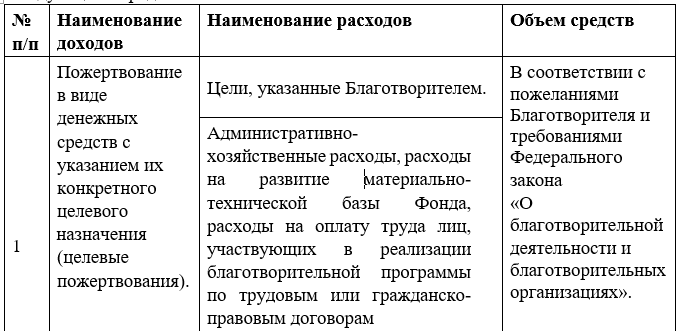 2. 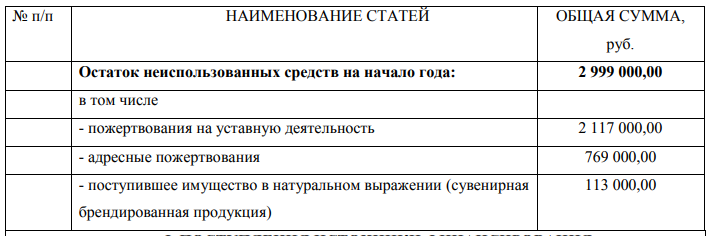 ДОПОЛНИТЕЛЬНАЯ ИНФОРМАЦИЯВ благотворительную программу может быть также включена следующая информация:- конкретное наименование благотворительной программы;«самостоятельные граждане – просвещенные участники изменений» (центр грани)- территория реализации благотворительной программы, если не совпадает с территорией деятельности организации;- обозначение группы благополучателей (целевой группы);- порядок принятия решения о поддержке благополучателя;- перечень сотрудников, участвующих в реализации благотворительной программы;- перечень источников финансирования;- порядок сбора благотворительных пожертвований, включающий раздел об использовании ящиков;- планируемые результаты;- порядок отчетности и опубликования результатов благотворительной программы;- порядок внесения изменений в благотворительную программу;- образцы документов: договор пожертвования и оферта на его заключение для жертвователей; договор с благополучателем.Приложение к шаблонуОформление сметы (бюджета, программы) благотворительной деятельности некоммерческой организацииВ настоящее время не существует ни одного законодательного или нормативного акта, где устанавливались бы требования или форма финансового плана (сметы) для НКО, не являющейся государственной или муниципальной. В связи с этим, каждая организация решает для себя самостоятельно вопросы формы, содержания и детализации финансового плана. Никаких специальных критериев для оформления «программы» («бюджета», «сметы») нет, за исключением того, что подразумевается, что расходы, как сгруппированные по отдельным программам, так и «прочие расходы» должны быть направлены исключительно на исполнение уставных целей.
Как правило, расходы, возникающие в рамках основной уставной деятельности, учитываются в бухгалтерском учете не по экономическим элементам, а по статьям финансового плана (сметы). Перечень этих статей орган управления НКО определяет самостоятельно и может согласовывать направления использования целевых поступлений только со своими дарителями, жертвователями, членами, участниками.В отношения названия статьи расходов сметы «прочая благотворительная деятельность» - такая статья возможна, если уставной целью данной НКО является именно благотворительная деятельность, перечисленная в ч.1 ст.2 Федерального закона от 11 августа 1995 г. N 135-ФЗ «О благотворительной деятельности и благотворительных организациях». В противном случае, хотя благотворительная деятельность, очевидно, является общеполезной, возникнет вопрос о соответствии заявленной статьи расходов уставным целям и задачам (где, например, указан совершенно конкретный вид благотворительной деятельности). Если средства поступили «на уставные цели», они могут использоваться как на различные мероприятия, проводимые НКО, так и на содержание самой организации. При разработке финансового плана допустимо составлять отдельный административный бюджет (смету административных расходов). При этом законодательство регулирует соотношение средств, направляемых на административные цели и на программные цели, только по отношению к благотворительным организациям. Так, в соответствии с п.3 ст.16 Федерального закона от 11.08.1995 № 135-ФЗ "О благотворительной деятельности и благотворительных организациях", «благотворительная организация не вправе использовать на оплату труда административно-управленческого персонала более 20 процентов финансовых средств, расходуемых этой организацией за финансовый год. Данное ограничение не распространяется на оплату труда лиц, участвующих в реализации благотворительных программ». При аудите бухгалтерской (финансовой) отчетности благотворительной НКО аудитору следует проверить, соблюдалось ли это требование при составлении финансового плана.
В составе расходов НКО, не занимающейся предпринимательской деятельностью, можно выделить прямые расходы на выполнение некоммерческих программ и косвенные, или административные, расходы. Расходы, возникающие в рамках основной уставной деятельности, учитываются не по экономическим элементам, а по статьям финансового плана (сметы). Перечень этих статей орган управления НКО определяет самостоятельно и может согласовывать направления использования целевых поступлений только со своими дарителями, жертвователями, членами, участниками.
При наличии предпринимательской деятельности финансовый план (смета) должен предусматривать разделение средств на две части, связанные с приоритетным осуществлением соответственно своей деятельности и предпринимательской.Нецелевыми расходы могут быть признаны в двух случаях:
- у НКО вообще нет сметы, утвержденной в установленном порядке;
- у НКО есть смета, однако имеется превышение суммы расходов по конкретной статье сметы.